Ｗａｋａｓｔａｇｒａｍ（紅葉の若商）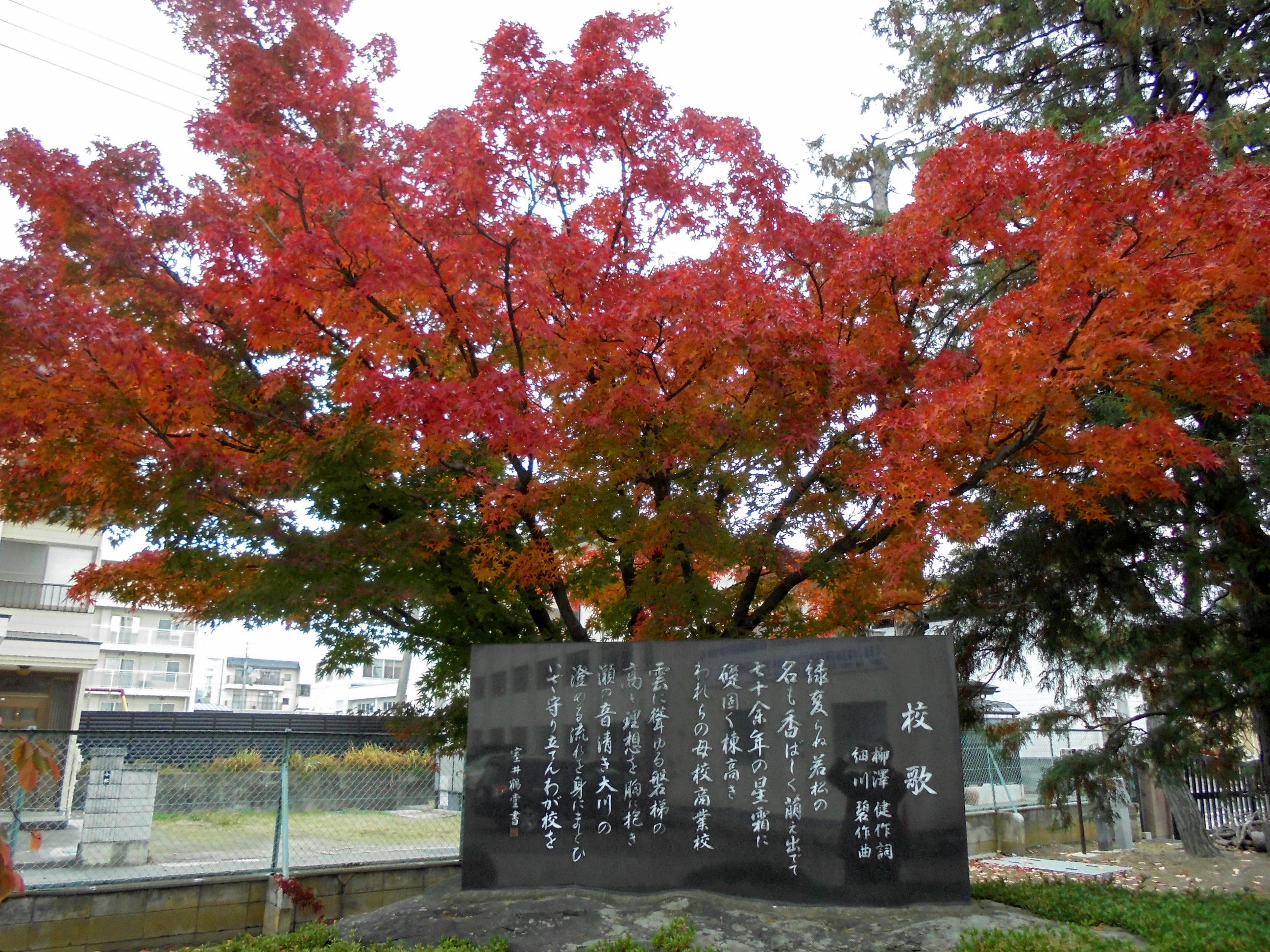 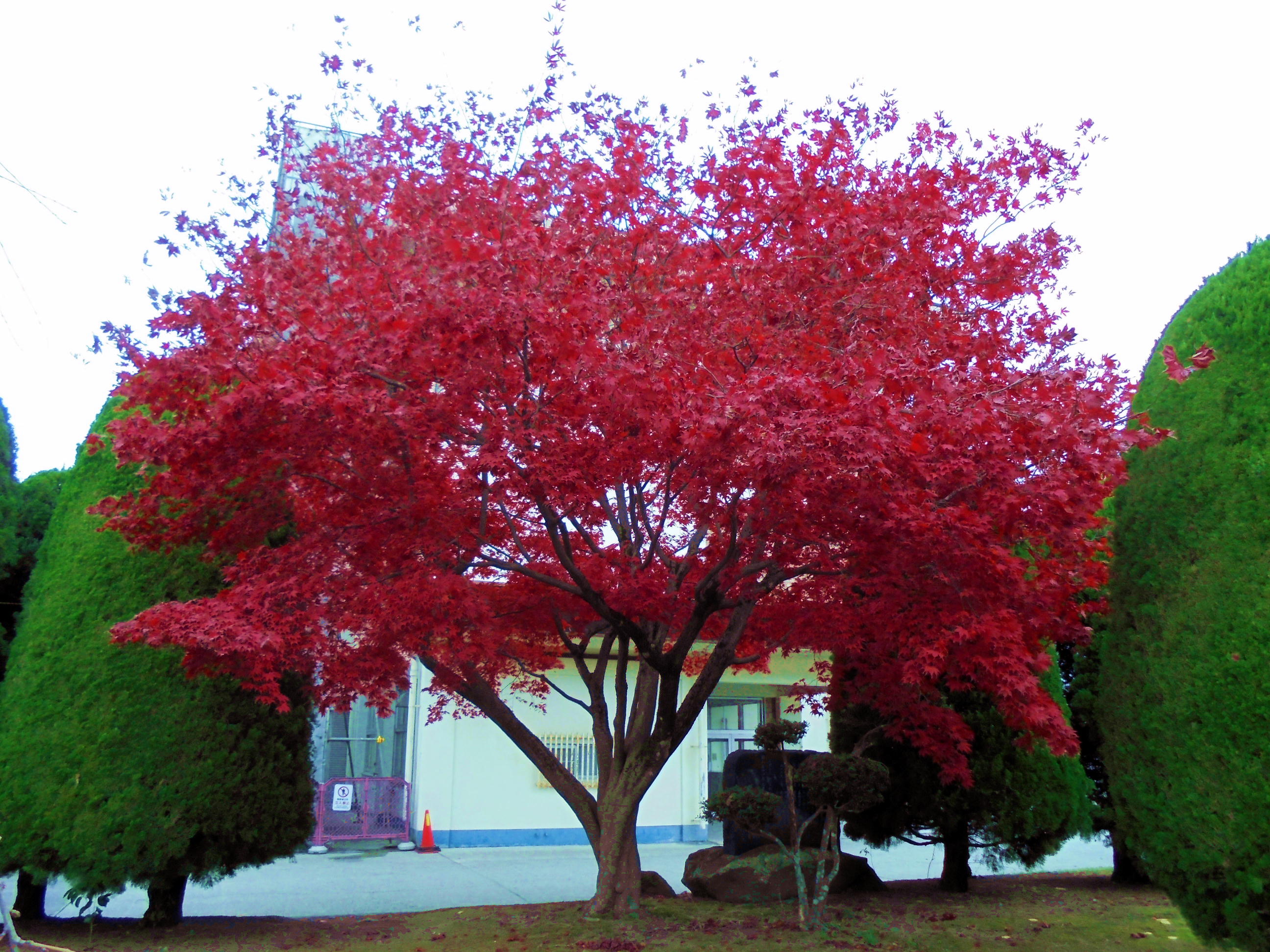 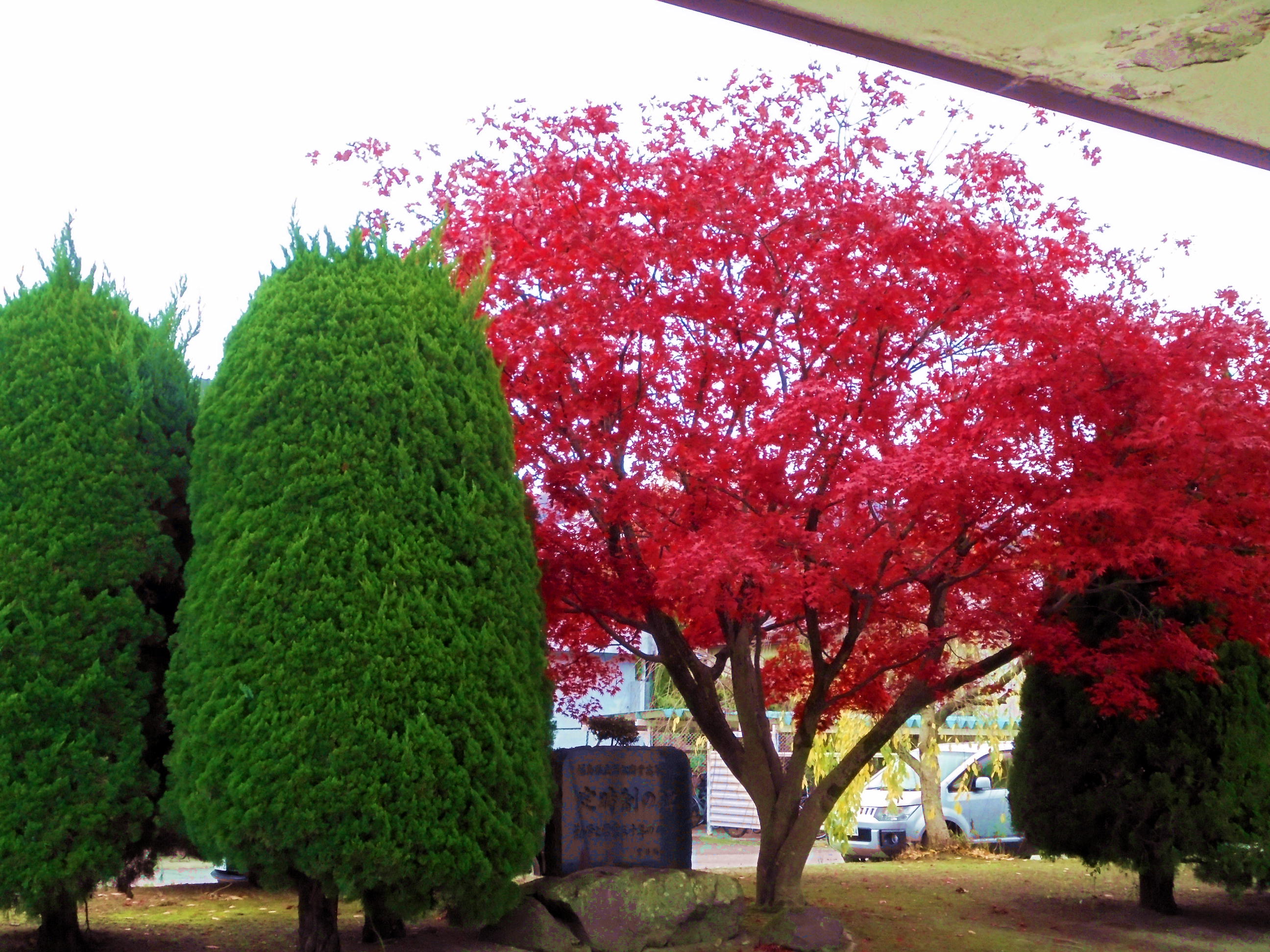 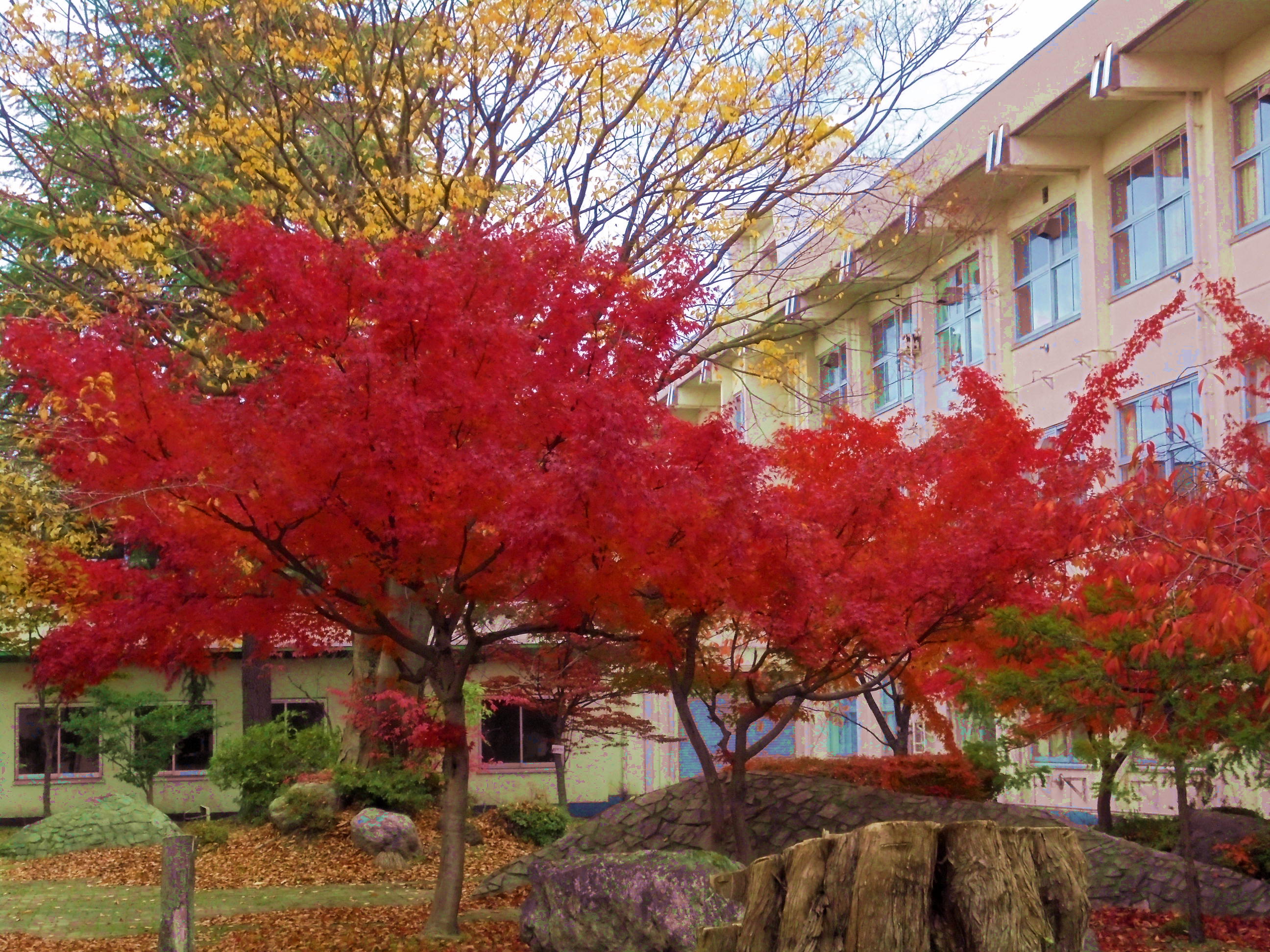 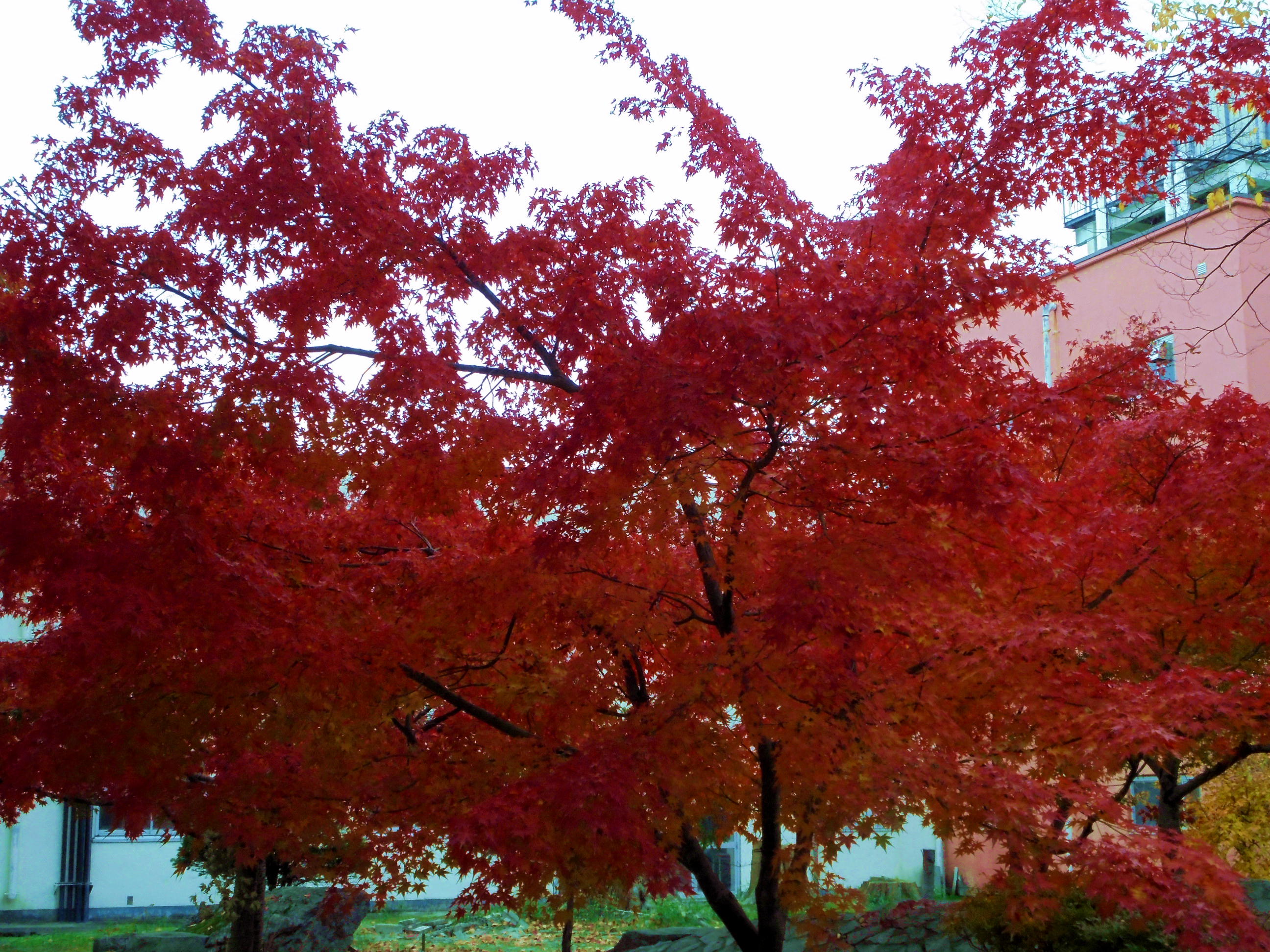 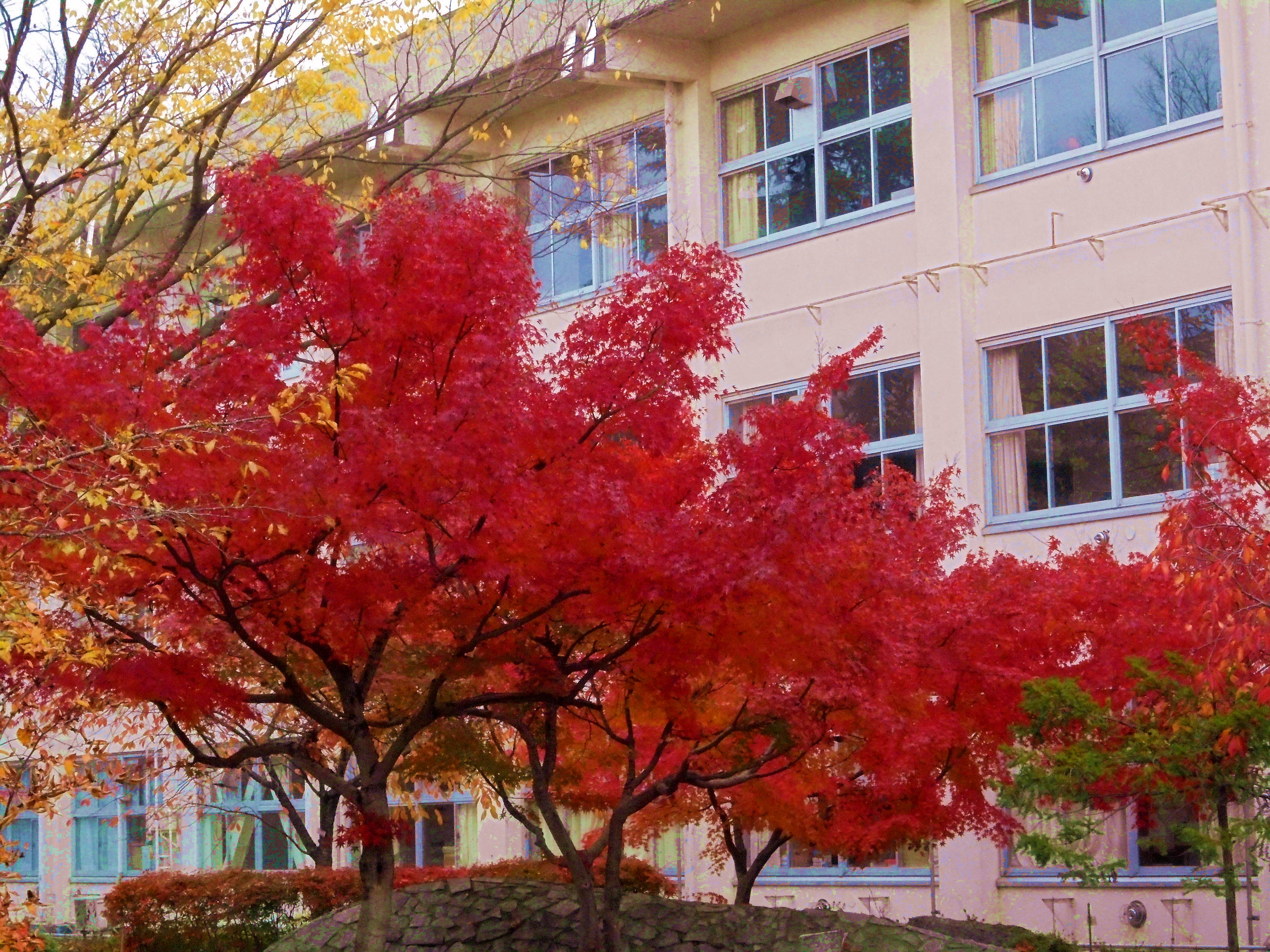 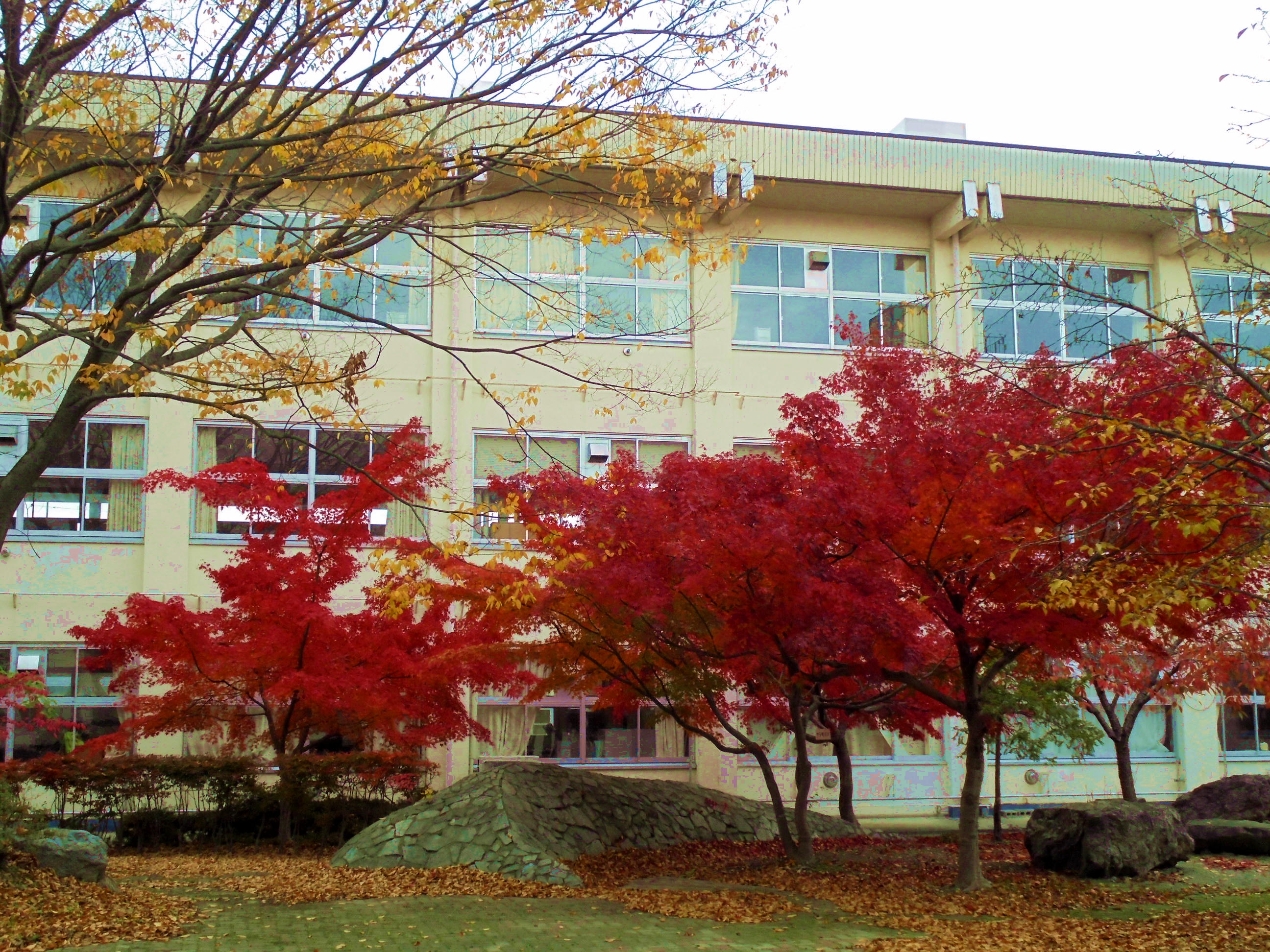 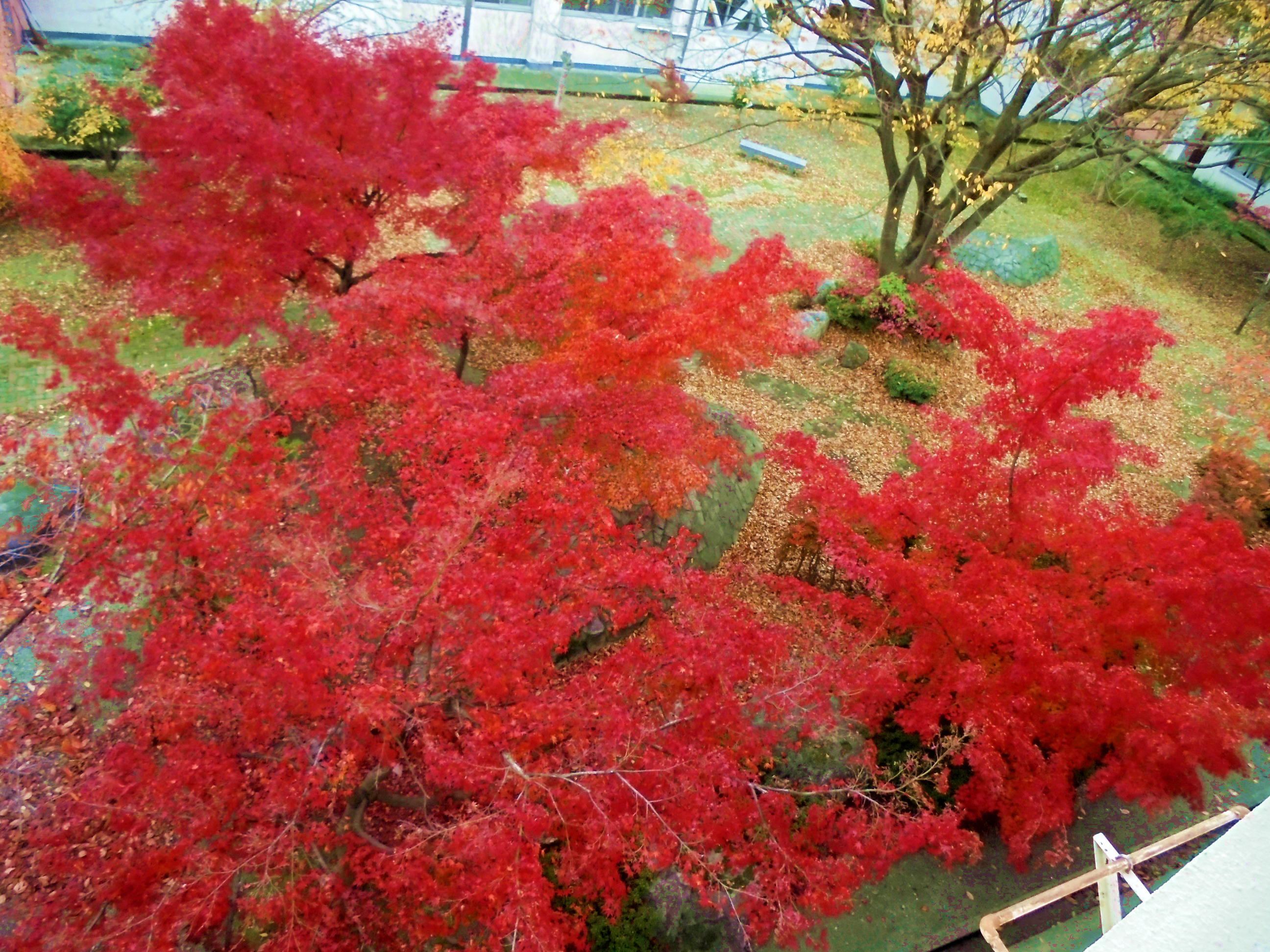 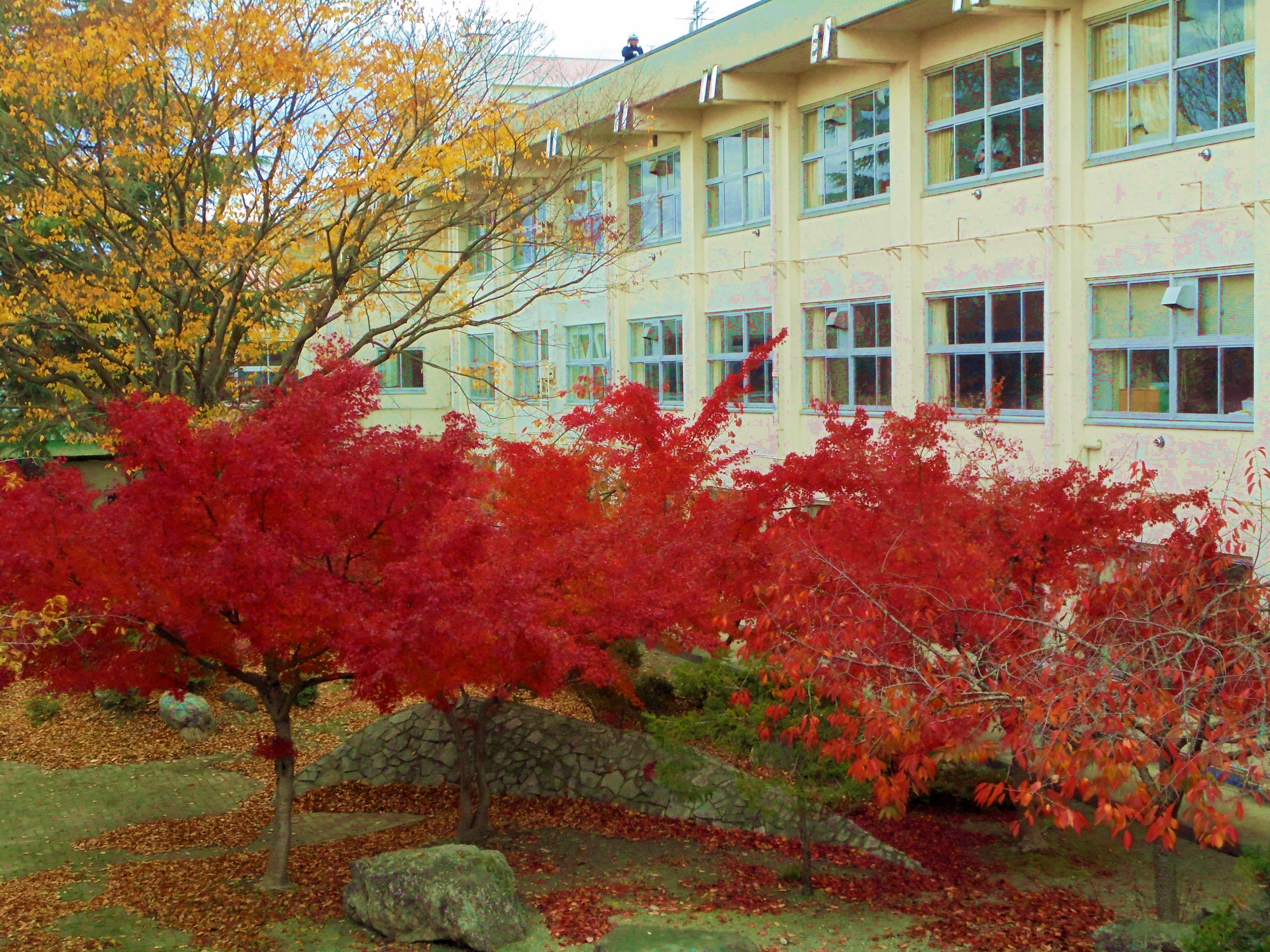 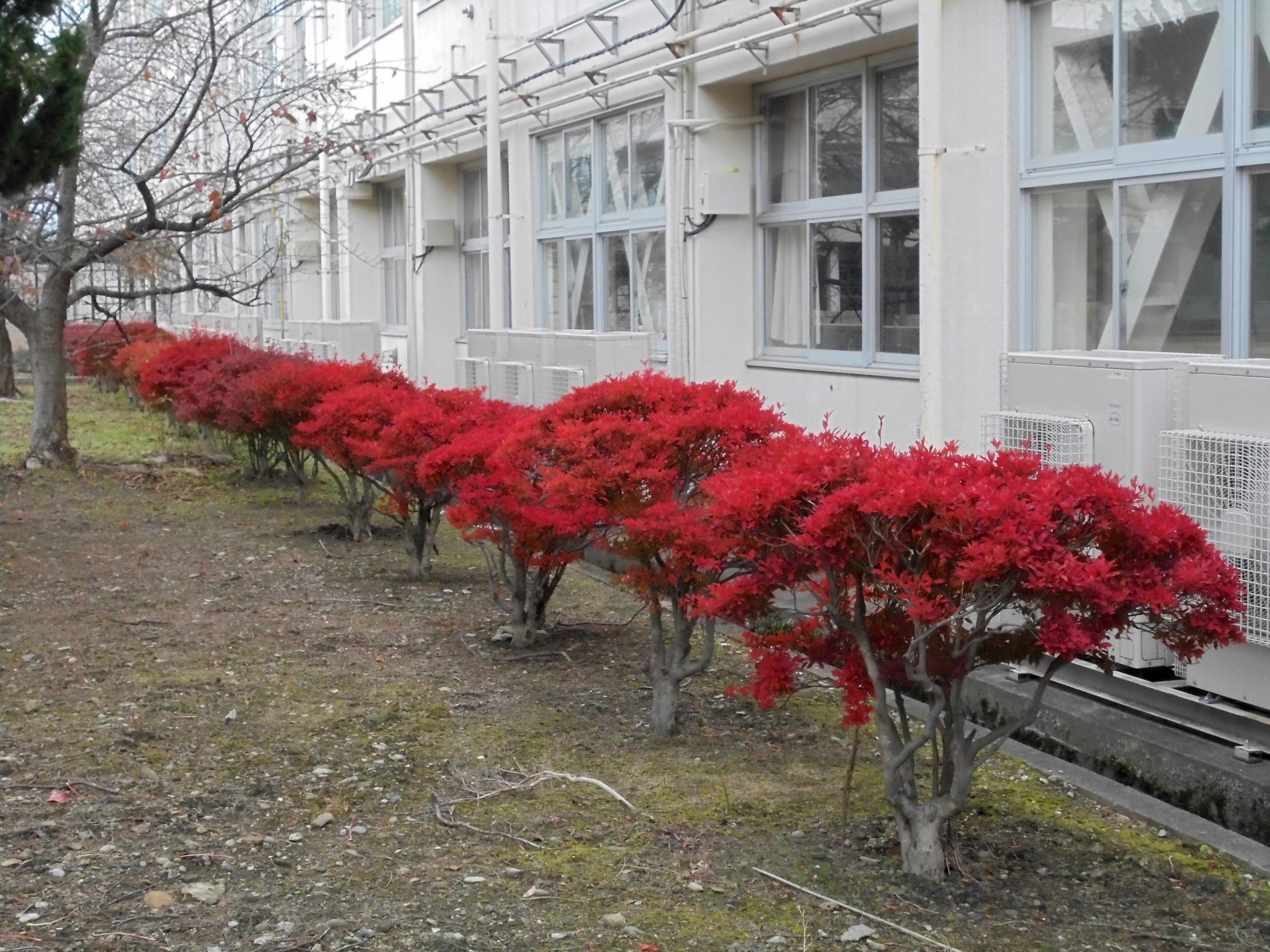 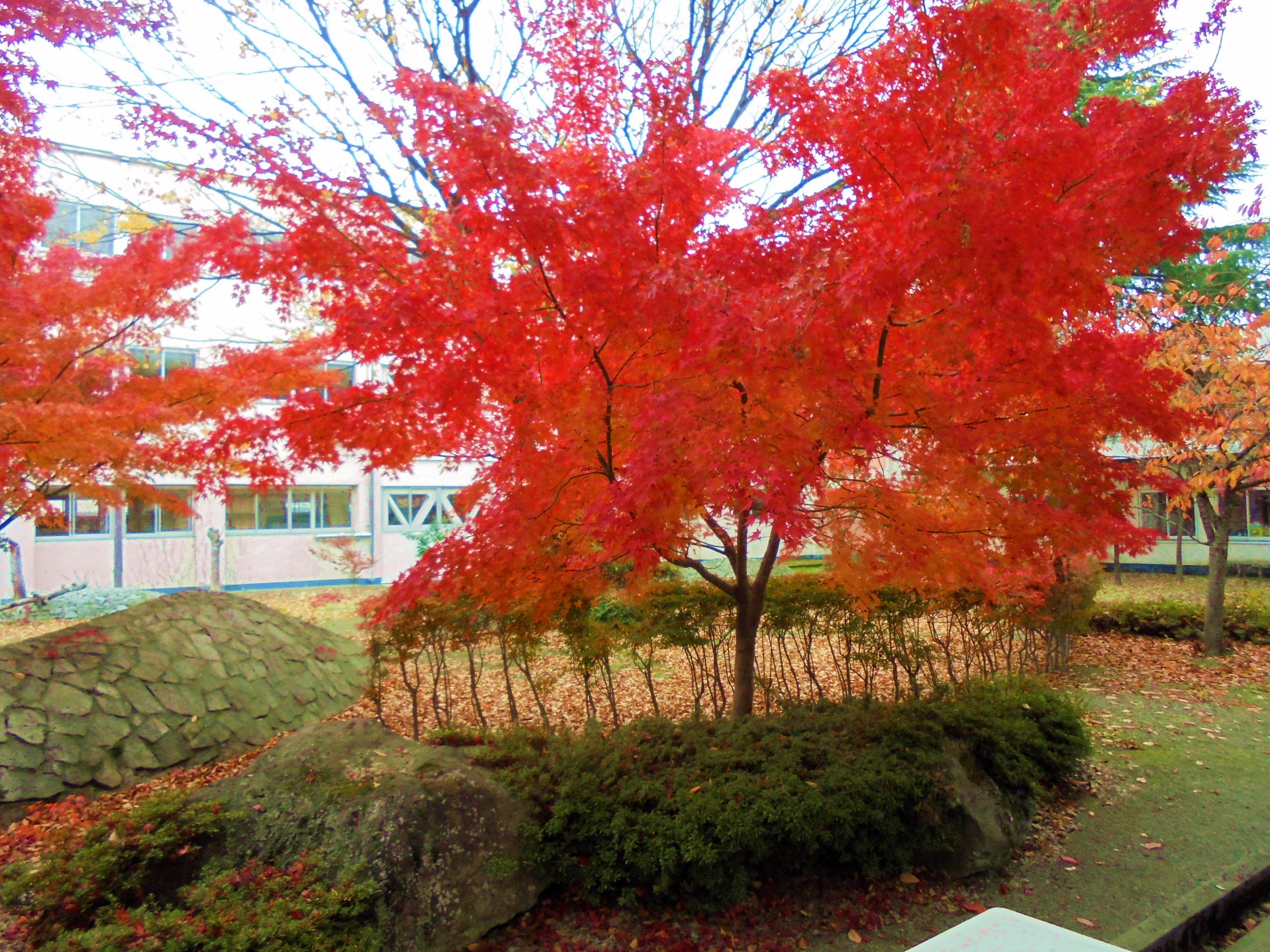 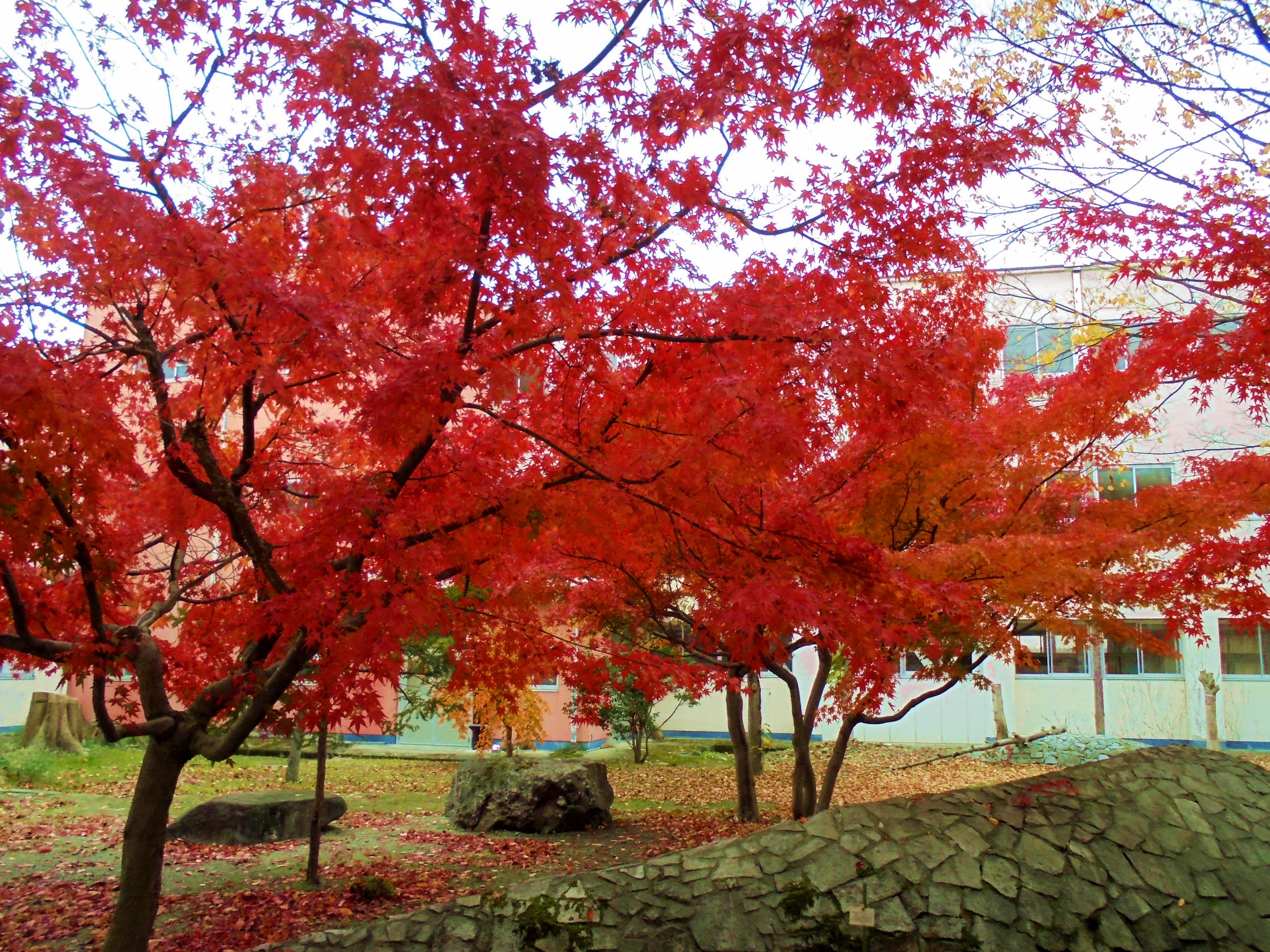 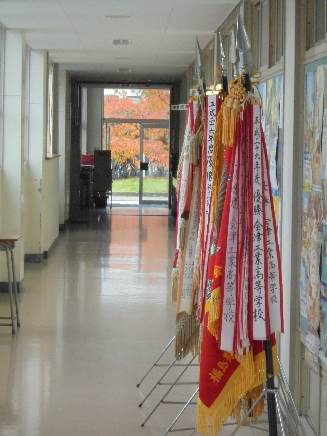 